АДМИНИСТРАЦИЯЗАКРЫТОГО АДМИНИСТРАТИВНО-ТЕРРИТОРИАЛЬНОГО ОБРАЗОВАНИЯ СОЛНЕЧНЫЙПОСТАНОВЛЕНИЕО ЗАКРЫТИИ ПРОЕЗДА АВТОМОБИЛЬНОГО ТРАНСПОРТА ПО ПОДГОТОВЛЕННОЙ ПОЛОСЕ УЧАСТКА АВТОМОБИЛЬНОЙ ДОРОГИ «ПОДЪЕЗД К ОСТРОВУ ГОРОДОМЛЯ (ЗАТО «СОЛНЕЧНЫЙ») В целях обеспечения безопасности граждан, сохранения их жизни и здоровья, на основании решения межведомственной комиссии по обеспечению безопасности дорожного движения в ЗАТО Солнечный Тверской области (протокол № 3 от 20.02.2019 года), администрация ЗАТО Солнечный ПОСТАНОВЛЯЕТ:Закрыть проезд автомобильного транспорта по подготовленной полосе участка автомобильной дороги «Подъезд к острову Городомля (ЗАТО «Солнечный») протяженностью по зеркалу оз. Селигер – 2,65 км, с 08 часов 00 минут 21 февраля 2019 года.Постановление администрации ЗАТО Солнечный от 28.01.2019 года № 10 «Об открытии проезда по участку автомобильной дороги «Подъезд к острову Городомля» (ЗАТО «Солнечный») признать утратившим силу.МП ЖКХ ЗАТО Солнечный (Юрков А.А.) - до 09 часов 00 минут 21.02.2019 года снять дорожную обстановку утвержденную Постановлением администрации ЗАТО Солнечный от 28.01.2019 № 10 «Об открытии проезда по участку автомобильной дороги «Подъезд к острову Городомля (ЗАТО Солнечный»).Отделу по делам гражданской обороны и чрезвычайных ситуаций администрации ЗАТО Солнечный (Борщенко О.В.) оповестить население ЗАТО Солнечный, руководителей предприятий и организаций о закрытии проезда.Настоящее постановление вступает в силу с момента подписания.              Глава администрации                  ЗАТО Солнечный                                                                                      В.А. Петров20.02.2019ЗАТО Солнечный№  46 .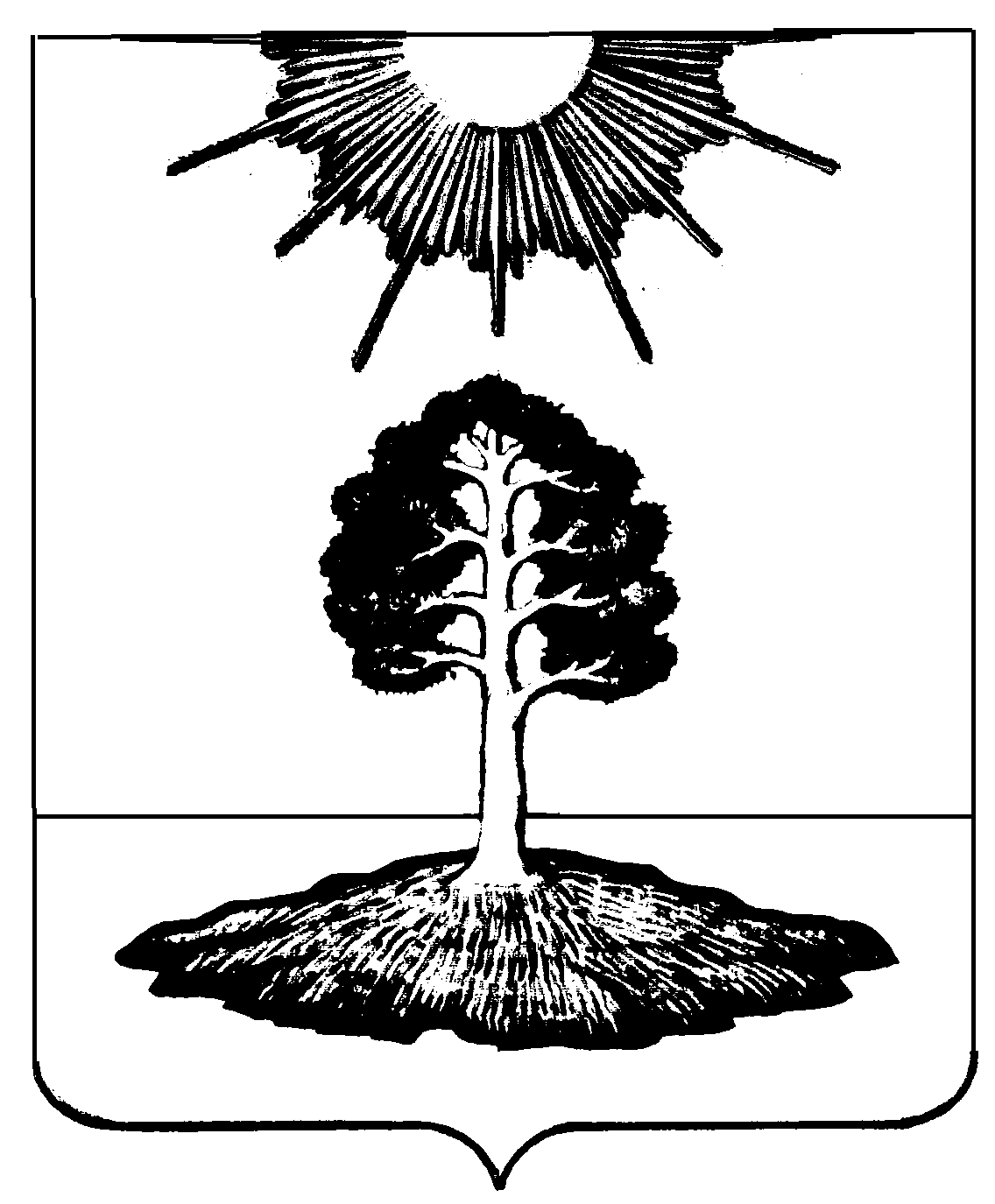 